Activity Two: Roll and RetellUse your storyboard of your favourite Roald Dahl book in this activity and with a partner, take it in turns to roll a dice and answer the following questions. If you land on the same number as your partner, how can you answer the question differently?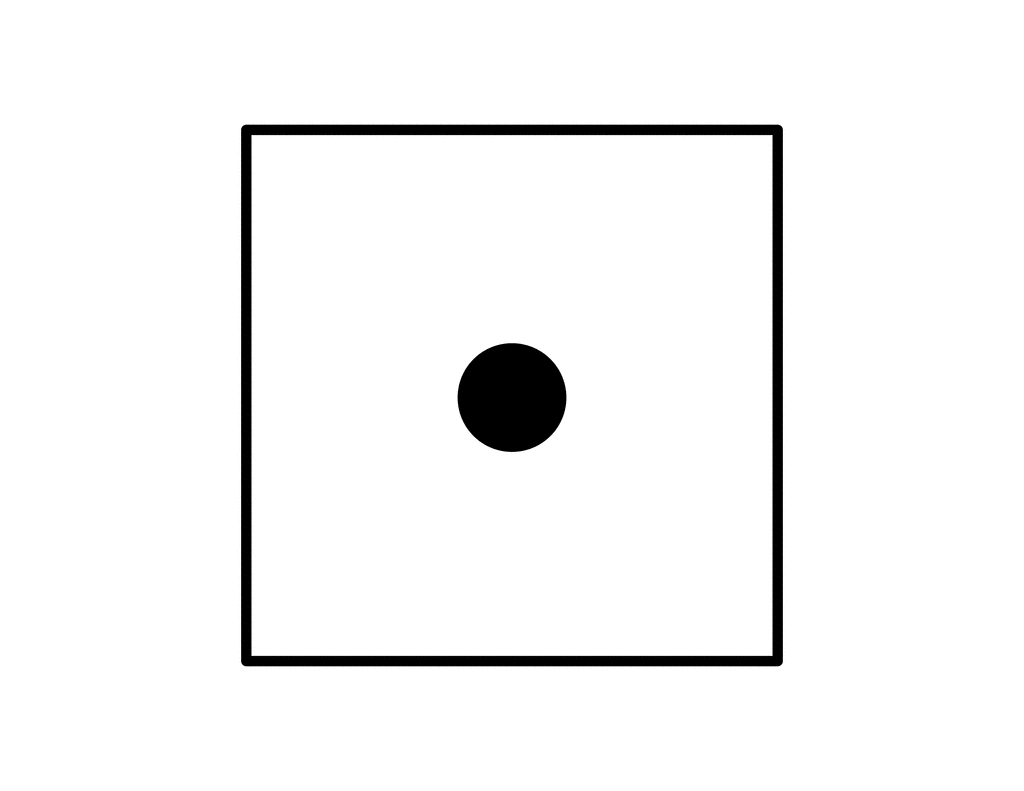 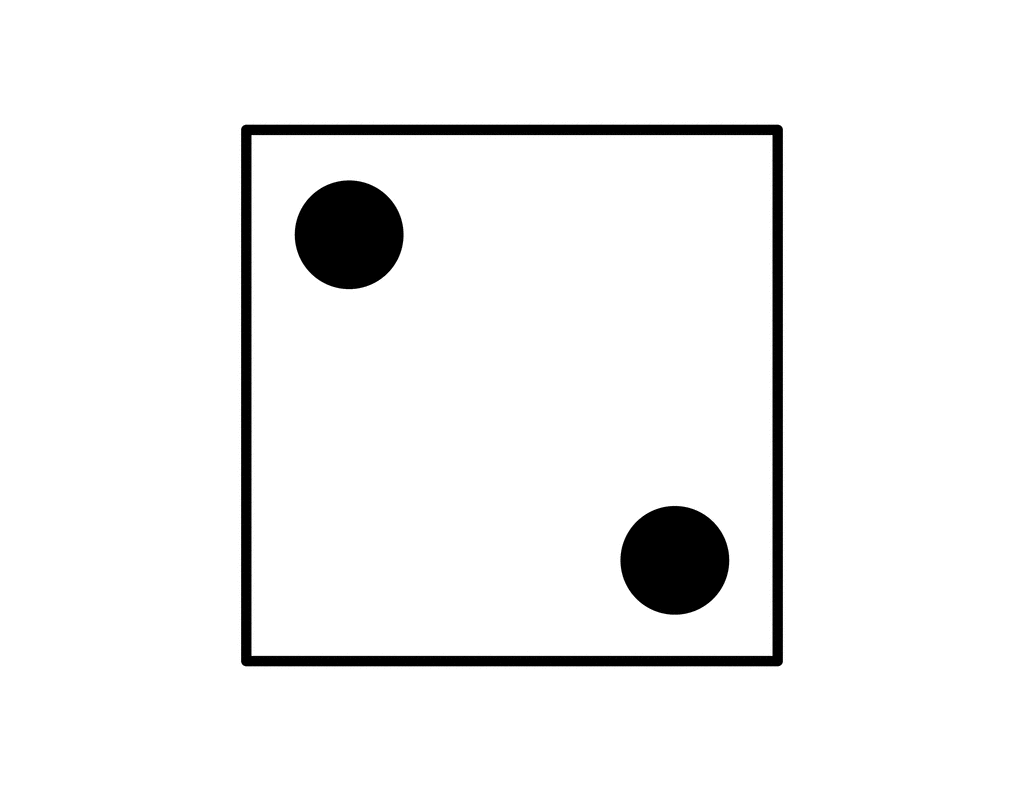 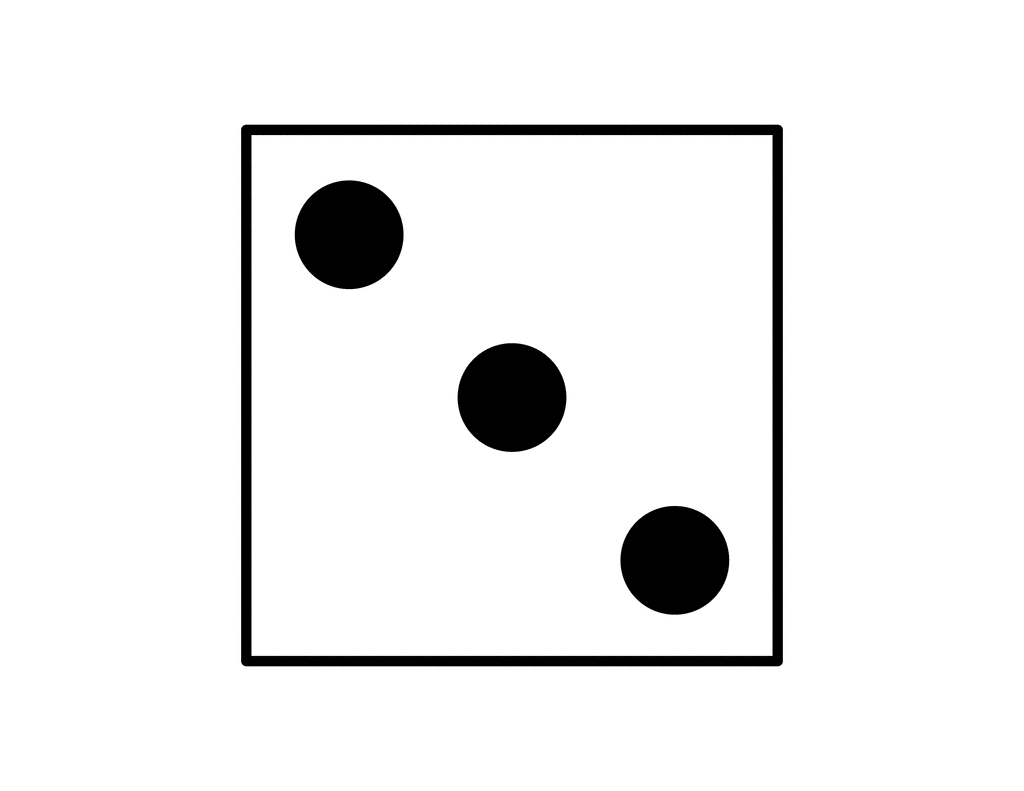 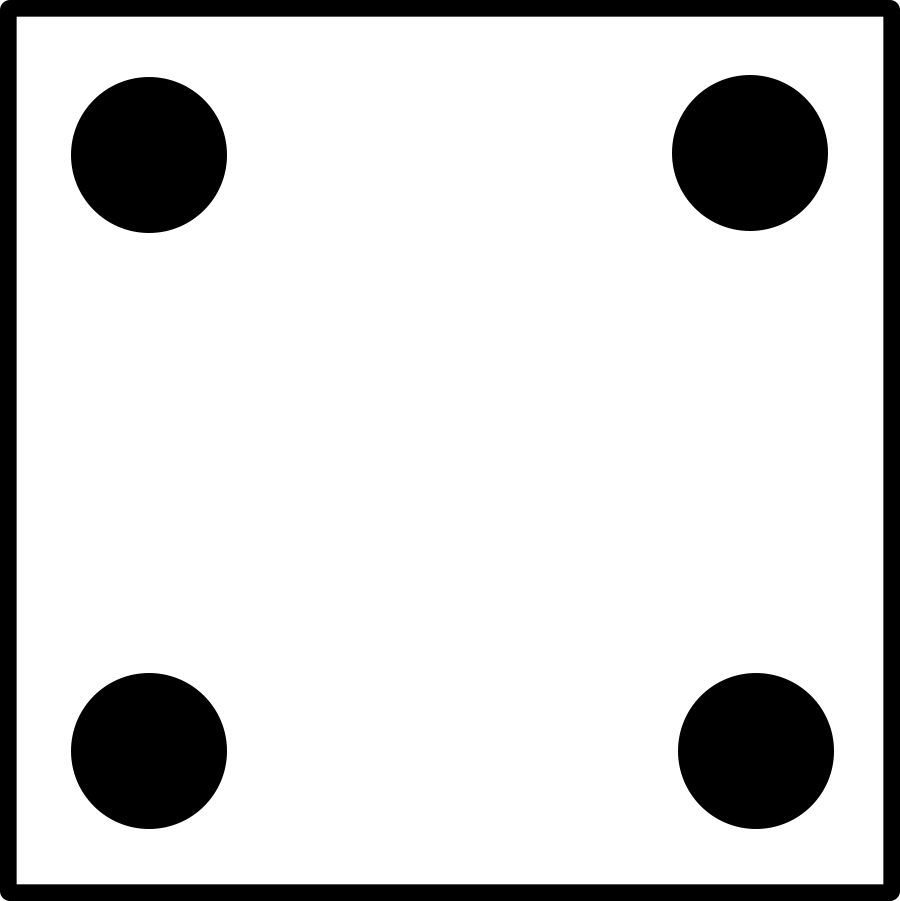 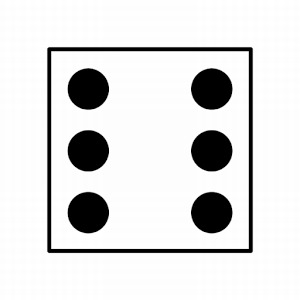 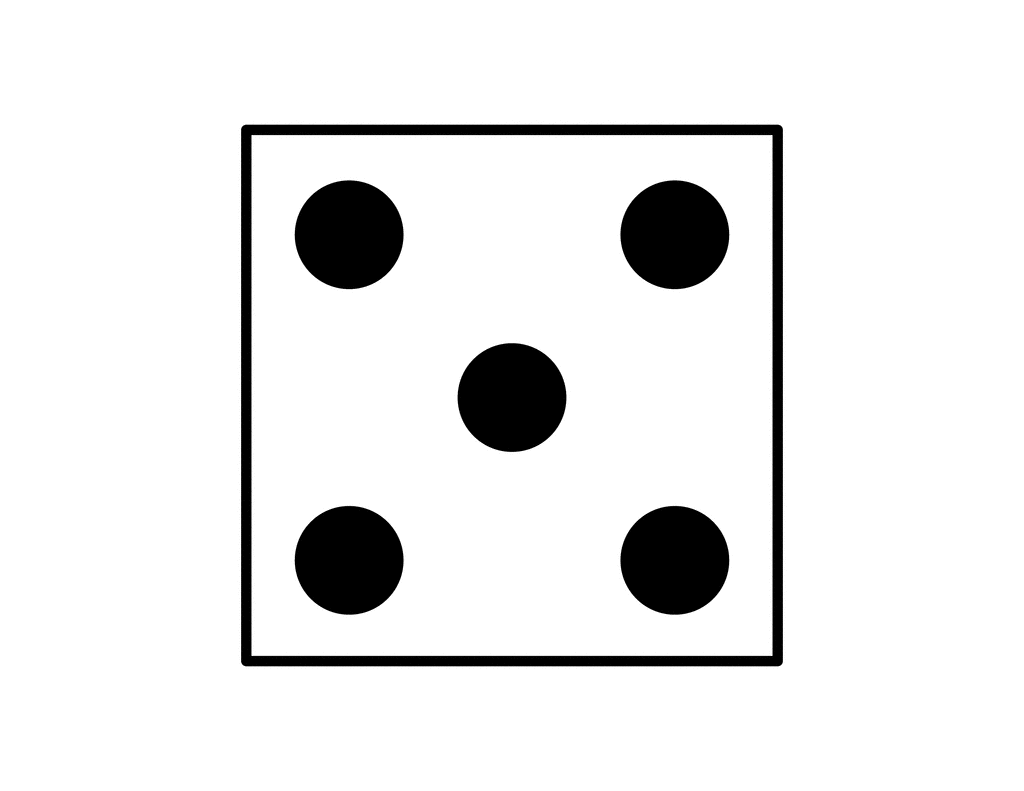 